Unit 3: Rational Exponents and Radicals Video Notes SheetPlease follow along with the video on my website and complete the following notes.  → This symbol is called a ______________. Not a _______________________. Label the radicand, radical, and index as done in the video for this cube root:   The word “rational” means _________________________. Ex.) Write  in radical form: ____________. What does this simplify to? ________	What is the index? ________		What is the exponent? _______Ex.) Write in rational exponent form: ____________.	What is the index? _________	What is the exponent? _______Ex.) Write in radical form: ________________.Why is the 8 not supposed to be under the radical? Ex.) Simplify _______________.Complete the following practice problems and turn in!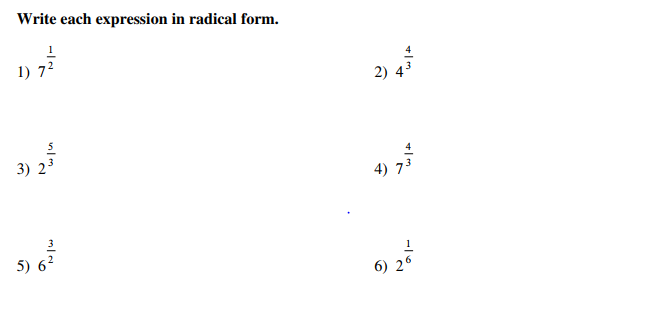 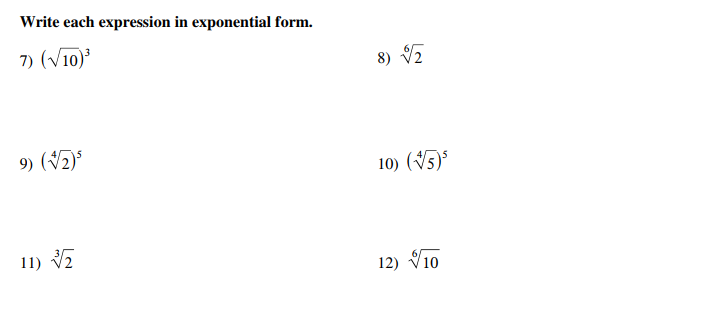 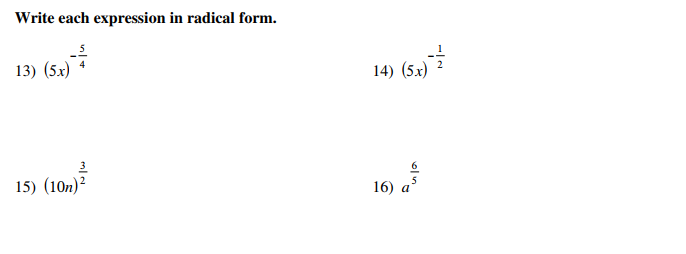 